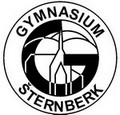 Volby do Školské rady Gymnázia Šternberk na období 2021 – 2023Návrh kandidáta pro volby do školské rady – zákonní zástupci nezletilých žáků a zletilí žáci, které proběhnou 12. a 13. 11. 2020Škola: Gymnázium, Šternberk, Horní náměstí 5Jméno a příjmení a trvalý pobyt navrhovatele:Jméno a příjmení kandidáta:Trvalý pobyt kandidáta:Dne: Podpis navrhovatele:………………………………………………………………………………………………………………………………………PROHLÁŠENÍ KANDIDÁTASouhlasím se svou kandidaturou a nejsou mě známy překážky volitelnosti, případně tyto překážky pominou ke dni voleb (tj. prvnímu dni konání voleb)Dne:………………………			……………………………………………………………….podpis kandidáta